Зарегистрировано в Минюсте России 26 марта 2019 г. N 54173МИНИСТЕРСТВО ЗДРАВООХРАНЕНИЯ РОССИЙСКОЙ ФЕДЕРАЦИИПРИКАЗот 14 января 2019 г. N 4нОБ УТВЕРЖДЕНИИ ПОРЯДКАНАЗНАЧЕНИЯ ЛЕКАРСТВЕННЫХ ПРЕПАРАТОВ, ФОРМ РЕЦЕПТУРНЫХБЛАНКОВ НА ЛЕКАРСТВЕННЫЕ ПРЕПАРАТЫ, ПОРЯДКА ОФОРМЛЕНИЯУКАЗАННЫХ БЛАНКОВ, ИХ УЧЕТА И ХРАНЕНИЯВ соответствии с пунктом 16 части 2 статьи 14 Федерального закона от 21 ноября 2011 г. N 323-ФЗ "Об основах охраны здоровья граждан в Российской Федерации" (Собрание законодательства Российской Федерации, 2011, N 48, ст. 6724; 2013, N 48, ст. 6165; 2014, N 30, ст. 4257; N 49, ст. 6927; 2015, N 10, ст. 1425; N 29, ст. 4397; 2016, N 1, ст. 9; N 15, ст. 2055; N 18, ст. 2488; N 27, ст. 4219; 2017, N 31, ст. 4791; N 50, ст. 7544, 7563) и подпунктами 5.2.177, 5.2.179 и 5.2.180 Положения о Министерстве здравоохранения Российской Федерации, утвержденного постановлением Правительства Российской Федерации от 19 июня 2012 г. N 608 (Собрание законодательства Российской Федерации, 2012, N 26, ст. 3526; 2013, N 16, ст. 1970; N 20, ст. 2477; N 22, ст. 2812; N 33, ст. 4386; N 45, ст. 5822; 2014, N 12, ст. 1296; N 26, ст. 3577; N 30, ст. 4307; N 37, ст. 4969; 2015, N 2, ст. 491; N 12, ст. 1763; N 23, ст. 3333; 2016, N 2, ст. 325; N 9, ст. 1268; N 27, ст. 4497; N 28, ст. 4741; N 34, ст. 5255; N 49, ст. 6922; 2017, N 7, ст. 1066; N 33, ст. 5202; N 37, ст. 5535; N 40, ст. 5864; N 52, ст. 8131; 2018, N 13, ст. 1805; N 18, ст. 2638; N 36, ст. 5634; N 41, ст. 6273), приказываю:1. Утвердить:порядок назначения лекарственных препаратов согласно приложению N 1;формы рецептурных бланков на лекарственные препараты согласно приложению N 2;порядок оформления рецептурных бланков на лекарственные препараты, их учета и хранения согласно приложению N 3.2. Признать утратившими силу:приказ Министерства здравоохранения Российской Федерации от 20 декабря 2012 г. N 1175н "Об утверждении порядка назначения и выписывания лекарственных препаратов, а также форм рецептурных бланков на лекарственные препараты, порядка оформления указанных бланков, их учета и хранения" (зарегистрирован Министерством юстиции Российской Федерации 25 июня 2013 г., регистрационный N 28883);пункт 2 изменений, которые вносятся в Порядок создания и деятельности врачебной комиссии медицинской организации, утвержденный приказом Министерства здравоохранения и социального развития Российской Федерации от 5 мая 2012 г. N 502н, и в Порядок назначения и выписывания лекарственных препаратов, утвержденный приказом Министерства здравоохранения Российской Федерации от 20 декабря 2012 г. N 1175н, утвержденных приказом Министерства здравоохранения Российской Федерации от 2 декабря 2013 г. N 886н (зарегистрирован Министерством юстиции Российской Федерации 23 декабря 2013 г., регистрационный N 30714);приказ Министерства здравоохранения Российской Федерации от 30 июня 2015 г. N 386н "О внесении изменений в приложения к приказу Министерства здравоохранения Российской Федерации от 20 декабря 2012 г. N 1175н "Об утверждении порядка назначения и выписывания лекарственных препаратов, а также форм рецептурных бланков на лекарственные препараты, порядка оформления указанных бланков, их учета и хранения" (зарегистрирован Министерством юстиции Российской Федерации 6 августа 2015 г., регистрационный N 38379);пункт 1 изменений, которые вносятся в приказ Министерства здравоохранения Российской Федерации от 20 декабря 2012 г. N 1175н "Об утверждении порядка назначения и выписывания лекарственных препаратов, а также форм рецептурных бланков на лекарственные препараты, порядка оформления указанных бланков, их учета и хранения" и приложение N 2 к приказу Министерства здравоохранения Российской Федерации от 1 августа 2012 г. N 54н "Об утверждении формы бланков рецептов, содержащих назначение наркотических средств или психотропных веществ, порядка их изготовления, распределения, регистрации, учета и хранения, а также правил оформления", утвержденных приказом Министерства здравоохранения Российской Федерации от 21 апреля 2016 г. N 254н (зарегистрирован Министерством юстиции Российской Федерации 18 июля 2016 г., регистрационный N 42887);пункт 5 изменений, которые вносятся в некоторые приказы Министерства здравоохранения и социального развития Российской Федерации и Министерства здравоохранения Российской Федерации по вопросам обращения лекарственных препаратов, содержащих наркотические средства, психотропные вещества и их прекурсоры, и лекарственных средств, подлежащих предметно-количественному учету, утвержденных приказом Министерства здравоохранения Российской Федерации от 31 октября 2017 г. N 882н (зарегистрирован Министерством юстиции Российской Федерации 9 января 2018 г., регистрационный N 49561).МинистрВ.И.СКВОРЦОВАПриложение N 1к приказу Министерства здравоохраненияРоссийской Федерацииот 14 января 2019 г. N 4нПОРЯДОК НАЗНАЧЕНИЯ ЛЕКАРСТВЕННЫХ ПРЕПАРАТОВI. Общие положения1. Настоящий порядок устанавливает правила назначения лекарственных препаратов для медицинского применения (далее - лекарственные препараты) и оформления их назначения при оказании медицинской помощи в медицинских организациях <1>.--------------------------------<1> Пункт 11 статьи 2 Федерального закона от 21 ноября 2011 г. N 323-ФЗ "Об основах охраны здоровья граждан в Российской Федерации" (Собрание законодательства Российской Федерации, 2011, N 48, ст. 6724; 2016, N 1, ст. 9, 28; 2017, N 31, ст. 4791).2. Назначение лекарственных препаратов осуществляется лечащим врачом, фельдшером, акушеркой в случае возложения на них полномочий лечащего врача в порядке, установленном приказом Министерства здравоохранения и социального развития Российской Федерации от 23 марта 2012 г. N 252н "Об утверждении Порядка возложения на фельдшера, акушерку руководителем медицинской организации при организации оказания первичной медико-санитарной помощи и скорой медицинской помощи отдельных функций лечащего врача по непосредственному оказанию медицинской помощи пациенту в период наблюдения за ним и его лечения, в том числе по назначению и применению лекарственных препаратов, включая наркотические лекарственные препараты и психотропные лекарственные препараты" <2>, индивидуальными предпринимателями, осуществляющими медицинскую деятельность (далее - медицинские работники).--------------------------------<2> Зарегистрирован Министерством юстиции Российской Федерации 28 апреля 2012 г., регистрационный N 23971, с изменениями, внесенными приказом Министерства здравоохранения Российской Федерации от 31 октября 2017 г. N 882н (зарегистрирован Министерством юстиции Российской Федерации 9 января 2018 г., регистрационный N 49561).3. Сведения о назначенном лекарственном препарате (наименование лекарственного препарата, дозировка, способ введения и применения, режим дозирования, продолжительность лечения и обоснование назначения лекарственного препарата) вносятся медицинским работником в медицинскую документацию пациента.В случаях, указанных в пунктах 9 - 12 настоящего Порядка, медицинский работник оформляет назначение лекарственных препаратов, в том числе подлежащих изготовлению и отпуску аптечными организациями (далее - лекарственные препараты индивидуального изготовления), на рецептурном бланке, оформленном на бумажном носителе за своей подписью (далее - рецепт на бумажном носителе), и (или) с согласия пациента или его законного представителя <3> на рецептурном бланке в форме электронного документа с использованием усиленной квалифицированной электронной подписи медицинского работника (далее - рецепт в форме электронного документа).--------------------------------<3> В отношении лица, указанного в части 2 статьи 20 Федерального закона от 21 ноября 2011 г. N 323-ФЗ "Об основах охраны здоровья граждан в Российской Федерации" (Собрание законодательства Российской Федерации, 2011, N 48, ст. 6724; 2013, N 48, ст. 6165; 2017, N 31, ст. 4791).Рецепт в форме электронного документа, содержащий назначение наркотических средств или психотропных веществ, подписывается с использованием усиленной квалифицированной электронной подписи лечащего врача или фельдшера, акушерки, на которых возложены функции лечащего врача, и соответствующей медицинской организации <4>.--------------------------------<4> Часть 1 статьи 26 Федерального закона от 8 января 1998 г. N 3-ФЗ "О наркотических средствах и психотропных веществах" (Собрание законодательства Российской Федерации, 1998, N 2, ст. 219; 2003, N 27, ст. 2700; 2011, N 49, ст. 7019; 2013, N 48, ст. 6165; 2016, N 27, ст. 4238; 2017, N 31, ст. 4791).Оформление рецептов в форме электронных документов осуществляется в случае принятия уполномоченным органом исполнительной власти субъекта Российской Федерации в соответствии с пунктом 4 статьи 6 Федерального закона от 12 апреля 2010 г. N 61-ФЗ "Об обращении лекарственных средств" <5> решения об использовании на территории субъекта Российской Федерации наряду с рецептами на лекарственные препараты, оформленными на бумажном носителе, рецептов на лекарственные препараты, сформированных в форме электронных документов.--------------------------------<5> Собрание законодательства Российской Федерации, 2010, N 16, ст. 1815; 2012, N 26, ст. 3446; 2017, N 31, ст. 4791.4. При выписке пациента из медицинской организации, в которой ему оказывалась медицинская помощь в стационарных условиях, данному пациенту по решению руководителя медицинской организации назначаются с оформлением рецепта в форме электронного документа и (или) на бумажном носителе (за исключением оформления рецептов на лекарственные препараты, подлежащие отпуску бесплатно или со скидкой) либо выдаются (пациенту или его законному представителю) одновременно с выпиской из истории болезни лекарственные препараты, в том числе наркотические и психотропные лекарственные препараты, внесенные в списки II и III перечня наркотических средств, психотропных веществ и их прекурсоров, подлежащих контролю в Российской Федерации, утвержденного постановлением Правительства Российской Федерации от 30 июня 1998 г. N 681 <6> (далее - Перечень), сильнодействующие лекарственные препараты, на срок приема пациентом до 5 дней.--------------------------------<6> Собрание законодательства Российской Федерации, 1998, N 27, ст. 3198; 2004, N 8, ст. 663; N 47, ст. 4666; 2006, N 29, ст. 3253; 2007, N 28, ст. 3439; 2009, N 26, ст. 3183; N 52, ст. 6572; 2010, N 3, ст. 314; N 17, ст. 2100; N 24, ст. 3035; N 28, ст. 3703; N 31, ст. 4271; N 45, ст. 5864; N 50, ст. 6696, ст. 6720; 2011, N 10, ст. 1390; N 12, ст. 1635; N 29, ст. 4466, ст. 4473; N 42, ст. 5921; N 51, ст. 7534; 2012, N 10, ст. 1232; N 11, ст. 1295; N 19, ст. 2400; N 22, ст. 2864; N 37, ст. 5002; N 41, ст. 5625; N 48, ст. 6686; N 49, ст. 6861; 2013, N 6, ст. 558; N 19, ст. 953; N 25, ст. 3159; N 29, ст. 3962; N 37, ст. 4706; N 46, ст. 5943; N 51, ст. 6869; 2014, N 14, ст. 1626; N 23, ст. 2987; N 27, ст. 3763; N 44, ст. 6068; N 51, ст. 7430; 2015, N 11, ст. 1593; N 16, ст. 2368; N 20, ст. 2914; N 28, ст. 4232; N 42, ст. 5805; 2016, N 15, ст. 2088; 2017, N 4, ст. 671; N 10, ст. 1481; N 23, ст. 3330; N 30, ст. 4664; N 33, ст. 5182; 2018, N 27, ст. 4071.5. Назначение лекарственных препаратов при оказании медицинской помощи в стационарных условиях в требованиях-накладных, направляемых в аптечные организации, являющиеся структурными подразделениями медицинской организации, в которой оказывается медицинская помощь, осуществляется в соответствии с Инструкцией о порядке выписывания лекарственных препаратов и оформления рецептов и требований-накладных, утвержденной приказом Министерства здравоохранения и социального развития Российской Федерации от 12 февраля 2007 г. N 110 "О порядке назначения и выписывания лекарственных препаратов, изделий медицинского назначения и специализированных продуктов лечебного питания" <7>.--------------------------------<7> Зарегистрирован Министерством юстиции Российской Федерации 27 апреля 2007 г., регистрационный N 9364, с изменениями, внесенными приказами Министерства здравоохранения и социального развития Российской Федерации от 27 августа 2007 г. N 560 (зарегистрирован Министерством юстиции Российской Федерации 14 сентября 2007 г., регистрационный N 10133), от 25 сентября 2009 г. N 794н (зарегистрирован Министерством юстиции Российской Федерации 25 ноября 2009 г., регистрационный N 15317), от 20 января 2011 г. N 13н (зарегистрирован Министерством юстиции Российской Федерации 15 марта 2011 г., регистрационный N 20103), приказами Министерства здравоохранения Российской Федерации от 1 августа 2012 г. N 54н (зарегистрирован Министерством юстиции Российской Федерации 15 августа 2012 г., регистрационный N 25190), от 26 февраля 2013 г. N 94н (зарегистрирован Министерством юстиции Российской Федерации 25 июня 2013 г., регистрационный N 28881).6. Назначение лекарственных препаратов осуществляется медицинским работником по международному непатентованному наименованию, а при его отсутствии - группировочному или химическому наименованию. В случае отсутствия международного непатентованного наименования и группировочного или химического наименования лекарственного препарата, лекарственный препарат назначается медицинским работником по торговому наименованию.При наличии медицинских показаний (индивидуальная непереносимость, по жизненным показаниям) по решению врачебной комиссии медицинской организации <8> осуществляется назначение и оформление назначения лекарственных препаратов, не входящих в стандарты медицинской помощи, разработанных в соответствии с пунктом 4 статьи 10 Федерального закона от 21.11.2011 N 323-ФЗ "Об основах охраны здоровья граждан в Российской Федерации" <9>, либо по торговым наименованиям. Решение врачебной комиссии медицинской организации фиксируется в медицинской документации пациента и в журнале врачебной комиссии.--------------------------------<8> Приказ Минздравсоцразвития России от 5 мая 2012 г. N 502н "Об утверждении порядка создания и деятельности врачебной комиссии медицинской организации" (зарегистрирован Минюстом России 9 июня 2012 г., регистрационный N 24516), с изменениями, внесенными приказом Минздрава России от 2 декабря 2013 г. N 886н (зарегистрирован Минюстом России 23 декабря 2013 г., регистрационный N 30714).<9> Собрание законодательства Российской Федерации, 2011, N 48, ст. 6724; 2014, N 49, ст. 6928; 2017, N 31, ст. 4791; 2018, N 53, ст. 8415.7. Назначение лекарственного препарата в рецепте на бумажном носителе или рецепте в форме электронного документа оформляется на имя пациента, для которого предназначен лекарственный препарат.Рецепт на бумажном носителе, оформленный на рецептурном бланке форм N 107-1/у, N 148-1/у-88, N 148-1/у-04 (л), утвержденных настоящим приказом, а также рецепт на бумажном носителе, оформленный на рецептурном бланке формы N 107/у-НП, утвержденной приказом Министерства здравоохранения Российской Федерации от 1 августа 2012 г. N 54н "Об утверждении формы бланков рецептов, содержащих назначение наркотических средств или психотропных веществ, порядка их изготовления, распределения, регистрации, учета и хранения, а также правил оформления" <10> (далее - форма N 107/у-НП), может быть получен пациентом, его законным представителем или лицом, имеющим оформленную в соответствии с гражданским законодательством Российской Федерации доверенность от пациента на право получения такого рецепта (далее - уполномоченное лицо).--------------------------------<10> Зарегистрирован Министерством юстиции Российской Федерации 15 августа 2012 г., регистрационный N 25190, с изменениями, внесенными приказами Министерства здравоохранения Российской Федерации от 30 июня 2015 г. N 385н (зарегистрирован Министерством юстиции Российской Федерации 27 ноября 2015 г., регистрационный N 39868), от 21 апреля 2016 г. N 254н (зарегистрирован Министерством юстиции Российской Федерации 18 июля 2016 г., регистрационный N 42887), от 31 октября 2017 г. N 882н (зарегистрирован Министерством юстиции Российской Федерации 9 января 2018 г., регистрационный N 49561).Рецепт в форме электронного документа формируется с использованием государственной информационной системы в сфере здравоохранения субъекта Российской Федерации, медицинской информационной системы медицинской организации <11>.--------------------------------<11> Статьи 91 и 91.1 Федерального закона от 21 ноября 2011 года N 323-ФЗ "Об основах охраны здоровья граждан в Российской Федерации" (Собрание законодательства Российской Федерации, 2011, N 48, ст. 6724; 2012, N 26, ст. 3446; 2013, N 27, ст. 3477; N 39, ст. 4883; N 48, ст. 6165; 2014, N 30, ст. 4257; N 43, ст. 5798; N 49, ст. 6927, 6928; 2015, N 1, ст. 85; N 10, ст. 1425; N 27, ст. 3951; N 29, ст. 4397; 2016, N 1, ст. 9, 28; N 15, ст. 2055; N 18, ст. 2488; N 27, ст. 4219; 2017, N 18, ст. 2663; N 31, ст. 4794).Факт выдачи рецепта на лекарственный препарат законному представителю или уполномоченному лицу фиксируется в медицинской документации пациента.8. Медицинским работникам запрещается оформлять рецепты при отсутствии у пациента медицинских показаний; на незарегистрированные лекарственные препараты <12>; на лекарственные препараты, которые в соответствии с инструкцией по медицинскому применению предназначены для применения только в медицинских организациях; на наркотические средства и психотропные вещества, внесенные в список II Перечня, зарегистрированные в качестве лекарственных препаратов, в целях применения для лечения наркомании.--------------------------------<12> Решение Совета Евразийской экономической комиссии от 3 ноября 2016 г. N 78 "О Правилах регистрации и экспертизы лекарственных средств для медицинского применения" (официальный сайт Евразийского экономического союза http://www.eaeunion.org/, 21 ноября 2016 г.). Статья 13 Федерального закона от 12 апреля 2010 г. N 61-ФЗ "Об обращении лекарственных средств для медицинского применения" (Собрание законодательства Российской Федерации, 2010, N 16, ст. 1815; 2015, N 29, ст. 4367; 2018, N 24, ст. 3407).Индивидуальным предпринимателям, осуществляющим медицинскую деятельность, дополнительно к требованиям, указанным в абзаце первом настоящего пункта, запрещается оформлять рецепты на наркотические средства и психотропные вещества, внесенные в списки II и III Перечня (далее - наркотические и психотропные лекарственные препараты списков II и III Перечня).9. При назначении наркотических и психотропных лекарственных препаратов списка II Перечня, за исключением лекарственных препаратов в виде трансдермальных терапевтических систем и лекарственных препаратов, содержащих наркотическое средство в сочетании с антагонистом опиоидных рецепторов, рецепты на бумажном носителе оформляются на рецептурном бланке формы N 107/у-НП.10. Рецептурный бланк формы N 148-1/у-88 оформляется при назначении:1) наркотических и психотропных лекарственных препаратов списка II Перечня в виде трансдермальных терапевтических систем, наркотических лекарственных препаратов списка II Перечня, содержащих наркотическое средство в сочетании с антагонистом опиоидных рецепторов, психотропных лекарственных препаратов списка III Перечня;2) лекарственных препаратов, обладающих анаболической активностью (в соответствии с основным фармакологическим действием) и относящихся по анатомо-терапевтическо-химической классификации, рекомендованной Всемирной организацией здравоохранения (далее - АТХ) <13>, к анаболическим стероидам (код A14A) (далее - лекарственные препараты, обладающие анаболической активностью в соответствии с основным фармакологическим действием);--------------------------------<13> Статья 18 Федерального закона от 12 апреля 2010 г. N 61-ФЗ "Об обращении лекарственных средств для медицинского применения" (Собрание законодательства Российской Федерации, 2010, N 16, ст. 1815; 2014, N 52, ст. 7540).3) лекарственных препаратов, указанных в пункте 5 Порядка отпуска физическим лицам лекарственных препаратов для медицинского применения, содержащих кроме малых количеств наркотических средств, психотропных веществ и их прекурсоров другие фармакологические активные вещества, утвержденного приказом Министерства здравоохранения и социального развития Российской Федерации от 17 мая 2012 г. N 562н <14> (далее - Порядок отпуска лекарственных препаратов);--------------------------------<14> Зарегистрирован Министерством юстиции Российской Федерации 1 июня 2012 г., регистрационный N 24438, с изменениями, внесенными приказами Министерства здравоохранения Российской Федерации от 10 июня 2013 г. N 369н (зарегистрирован Министерством юстиции Российской Федерации 15 июля 2013 г., регистрационный N 29064), от 21 августа 2014 г. N 465н (зарегистрирован Министерством юстиции Российской Федерации 10 сентября 2014 г., регистрационный N 34024), от 10 сентября 2015 г. N 634н (зарегистрирован Министерством юстиции Российской Федерации 30 сентября 2015 г., регистрационный N 39063), от 31 октября 2017 г. N 882н (зарегистрирован Министерством юстиции Российской Федерации 9 января 2018 г., регистрационный N 49561).4) лекарственных препаратов индивидуального изготовления, содержащих наркотическое средство или психотропное вещество списка II Перечня, и другие фармакологические активные вещества в дозе, не превышающей высшую разовую дозу, и при условии, что этот комбинированный лекарственный препарат не является наркотическим или психотропным лекарственным препаратом списка II Перечня;5) лекарственных препаратов, подлежащих предметно-количественному учету, не перечисленных в подпунктах 1 - 4 настоящего пункта (за исключением лекарственных препаратов, отпускаемых без рецепта).11. Рецептурный бланк формы N 148-1/у-04 (л) оформляется при назначении лекарственных препаратов гражданам, имеющим право на бесплатное получение лекарственных препаратов или получение лекарственных препаратов со скидкой.12. Рецептурный бланк формы N 107-1/у оформляется при назначении:1) лекарственных препаратов, указанных в пункте 4 Порядка отпуска лекарственных препаратов;2) лекарственных препаратов, не указанных в пунктах 9 - 11 настоящего Порядка.13. При назначении лекарственного препарата индивидуального изготовления в рецепте на бумажном носителе и (или) рецепте в форме электронного документа наименования лекарственных препаратов, включенных в перечень лекарственных средств для медицинского применения, подлежащих предметно-количественному учету <15> (далее - лекарственные препараты, включенные в перечень ПКУ), указываются в начале рецепта, затем - все остальные ингредиенты.--------------------------------<15> Приказ Министерства здравоохранения Российской Федерации от 22 апреля 2014 г. N 183н "Об утверждении перечня лекарственных средств для медицинского применения, подлежащих предметно-количественному учету" (зарегистрирован Министерством юстиции Российской Федерации 22 июля 2014 г., регистрационный N 33210), с изменениями, внесенными приказами Министерства здравоохранения Российской Федерации от 10 сентября 2015 г. N 634н (зарегистрирован Министерством юстиции Российской Федерации 30 сентября 2015 г., регистрационный N 39063), от 31 октября 2017 г. N 882н (зарегистрирован Министерством юстиции Российской Федерации 9 января 2018 г., регистрационный N 49561), от 5 апреля 2018 г. N 149н (зарегистрирован Министерством юстиции Российской Федерации 3 мая 2018 г., регистрационный N 50961), от 27 июля 2018 г. N 471н (зарегистрирован Министерством юстиции Российской Федерации 14 августа 2018 г., регистрационный N 51885).14. При назначении лекарственного препарата в рецепте на бумажном носителе и (или) рецепте в форме электронного документа запрещается превышать количество наркотических средств или психотропных веществ, которое может быть выписано в одном рецепте, установленное приложением N 1 к настоящему Порядку, за исключением случаев, указанных в пунктах 16 и 25 настоящего Порядка.15. При назначении лекарственных препаратов, включенных в перечень ПКУ, доза которых превышает высший однократный прием, медицинский работник обозначает дозу этого лекарственного препарата в рецепте на бумажном носителе прописью с проставлением восклицательного знака и (или) проставляет восклицательный знак при оформлении рецепта в форме электронного документа.16. Количество назначенных лекарственных препаратов, включенных в перечень ПКУ, при оказании пациентам, нуждающимся в длительном лечении, первичной медико-санитарной помощи и паллиативной медицинской помощи может быть увеличено не более чем в 2 раза по сравнению с количеством наркотических средств или психотропных веществ, которое может быть выписано в одном рецепте, установленным приложением N 1 к настоящему Порядку.В случаях, предусмотренных абзацем первым настоящего пункта, на рецептах на бумажном носителе производится надпись "По специальному назначению", отдельно заверенная подписью медицинского работника и печатью медицинской организации "Для рецептов", на рецептах в форме электронного документа производится отметка "По специальному назначению" с проставлением усиленной квалифицированной электронной подписи медицинского работника.17. Состав лекарственного препарата, лекарственная форма и обращение медицинского работника к фармацевтическому работнику об отпуске лекарственного препарата оформляются на латинском языке в родительном падеже.При оформлении рецептурных бланков допускается использование сокращений (приложение N 2 к настоящему Порядку).При назначении лекарственного препарата не допускается сокращение близких по наименованиям ингредиентов, составляющих лекарственный препарат, не позволяющих установить, какой именно лекарственный препарат назначен.18. Способ применения лекарственного препарата обозначается с указанием дозы, частоты, времени приема относительно сна (утром, на ночь) и его длительности, а для лекарственных препаратов, взаимодействующих с пищей, - времени их употребления относительно приема пищи (до еды, во время еды, после еды).19. При необходимости немедленного или срочного (в течение двух рабочих дней) отпуска лекарственного препарата пациенту в верхней части рецепта на бумажном носителе проставляются обозначения "cito" (срочно) или "statim" (немедленно). Аналогичные обозначения проставляются в виде отметок при оформлении рецепта в форме электронного документа.20. При оформлении назначения готового лекарственного препарата в рецепте на бумажном носителе или рецепте в форме электронного документа количество действующих веществ указывается в соответствии с инструкцией по медицинскому применению лекарственного препарата.При оформлении назначения лекарственного препарата индивидуального изготовления в рецепте на бумажном носителе или рецепте в форме электронного документа количество твердых и сыпучих фармацевтических субстанций указывается в граммах (0,001; 0,5; 1,0), жидких - в миллилитрах, граммах и каплях.21. Рецепты на бумажном носителе, в форме электронного документа, оформленные на рецептурном бланке формы N 148-1/у-88 и предназначенные для отпуска лекарственных препаратов, предусмотренных подпунктами 2 - 5 пункта 10 настоящего Порядка, действительны в течение 15 дней со дня оформления.22. Рецепты на бумажном носителе, в форме электронного документа, оформленные на рецептурном бланке формы N 148-1/у-04 (л) и предназначенные для отпуска лекарственных препаратов гражданам, указанным в пункте 11 настоящего Порядка, действительны в течение 30 дней со дня оформления.23. Рецепты на бумажном носителе, в форме электронного документа, оформленные на рецептурном бланке формы N 148-1/у-04 (л) и предназначенные для отпуска лекарственных препаратов гражданам, достигшим пенсионного возраста, инвалидам первой группы, детям-инвалидам, а также гражданам, страдающим хроническими заболеваниями, требующими длительного курсового лечения, действительны в течение 90 дней со дня оформления.Для лечения хронических заболеваний указанным категориям граждан лекарственные препараты с оформлением рецептов на бумажном носителе или рецептов в форме электронного документа могут назначаться на курс лечения до 90 дней.24. Рецепты на бумажном носителе, в форме электронного документа, оформленные на рецептурном бланке формы N 107-1/у и предназначенные для отпуска лекарственных препаратов, предусмотренных пунктом 12 настоящего Порядка, действительны в течение 60 дней со дня оформления.При назначении готовых лекарственных препаратов и лекарственных препаратов индивидуального изготовления пациентам с заболеваниями, требующими длительного курсового лечения, с оформлением на рецептурном бланке формы N 107-1/у рецепта на бумажном носителе или в форме электронного документа устанавливается срок действия рецепта в пределах до одного календарного года.В случае установления срока действия рецепта в пределах до одного года в рецепте проставляется отметка "По специальному назначению", обозначается срок действия рецепта и периодичность отпуска лекарственных препаратов из аптечной организации или индивидуальным предпринимателем, имеющим лицензию на фармацевтическую деятельность <16> (еженедельно, ежемесячно и иные периоды). Дополнительно это указание заверяется подписью и печатью медицинского работника, а также печатью медицинской организации "Для рецептов" (для рецепта на бумажном носителе) или усиленной квалифицированной электронной подписью медицинского работника и лица, уполномоченного заверять документы от имени медицинской организации (для рецепта в форме электронного документа).--------------------------------<16> Пункт 47 части 1 статьи 12 Федерального закона от 4 мая 2011 г. N 99-ФЗ "О лицензировании отдельных видов деятельности" (Собрание законодательства Российской Федерации, 2011, N 19, ст. 2716; 2012, N 31, ст. 4322; 2013, N 9, ст. 874; N 27, ст. 3477; 2014, N 30, ст. 4256; N 42, ст. 5615; 2015, N 1, ст. 11; N 29, ст. 4342; N 44, ст. 6047; 2016, N 1, ст. 51; 2018, N 31, ст. 4838; N 32, ст. 5116; N 45, ст. 6841; N 53, ст. 8424).25. Рецепты на производные барбитуровой кислоты, комбинированные лекарственные препараты, содержащие кодеин (его соли), иные комбинированные лекарственные препараты, подлежащие предметно-количественному учету, лекарственные препараты, обладающие анаболической активностью в соответствии с основным фармакологическим действием, для лечения пациентов с хроническими заболеваниями могут оформляться на курс лечения до 60 дней.В данных случаях в рецептах на бумажном носителе производится надпись "По специальному назначению", заверенная подписью медицинского работника и печатью медицинской организации "Для рецептов", рецептах в форме электронного документа производится отметка "По специальному назначению", с проставлением усиленной квалифицированной электронной подписи медицинского работника и лица, уполномоченного заверять документы от имени медицинской организации.26. Рецепт на бумажном носителе, в форме электронного документа, оформленный с нарушением установленных настоящим Порядком требований, считается недействительным.II. Назначение лекарственных препаратов при оказаниимедицинской помощи в стационарных условиях27. При оказании пациенту медицинской помощи в стационарных условиях назначение лекарственных препаратов производится без оформления рецепта медицинским работником единолично, за исключением случаев, указанных в пункте 28 настоящего Порядка.28. Согласование назначения лекарственных препаратов с заведующим отделением или ответственным дежурным врачом либо другим лицом, уполномоченным приказом главного врача медицинской организации, а также, при наличии, с врачом - клиническим фармакологом необходимо в случаях:1) одновременного назначения пяти и более лекарственных препаратов одному пациенту;2) назначения лекарственных препаратов, не входящих в перечень жизненно необходимых и важнейших лекарственных препаратов <17>, при нетипичном течении заболевания, наличии осложнений основного заболевания и (или) сопутствующих заболеваний, при назначении лекарственных препаратов, особенности взаимодействия и совместимости которых согласно инструкциям по их применению приводят к снижению эффективности и безопасности фармакотерапии и (или) создают потенциальную опасность для жизни и здоровья пациента.--------------------------------<17> Пункт 1 статьи 60 Федерального закона от 12 апреля 2010 г. N 61-ФЗ "Об обращении лекарственных средств" (Собрание законодательства Российской Федерации, 2010, N 16, ст. 1815; 2012, N 26, ст. 3446; 2014, N 52, ст. 7540).В указанных случаях назначение лекарственных препаратов фиксируется в медицинской документации пациента и заверяется подписью медицинского работника и заведующего отделением (ответственного дежурного врача или другого уполномоченного лица).29. Медицинский работник медицинской организации (ее структурного подразделения), расположенной в сельском населенном пункте, осуществляет назначение лекарственных препаратов в случаях, указанных в пунктах 28 и 30 настоящего Порядка, единолично.30. По решению врачебной комиссии пациентам при оказании им медицинской помощи в стационарных условиях назначаются лекарственные препараты, не включенные в перечень жизненно необходимых и важнейших лекарственных препаратов, в случае их замены из-за индивидуальной непереносимости, по жизненным показаниям.Решение врачебной комиссии фиксируется в медицинской документации пациента и журнале врачебной комиссии.31. В случаях обследования и лечения гражданина в стационарных условиях в рамках предоставления медицинских услуг на возмездной основе за счет личных средств граждан, средств юридических лиц и иных средств на основании договора, в том числе договора добровольного медицинского страхования <18>, ему могут быть назначены лекарственные препараты, не входящие в перечень жизненно необходимых и важнейших лекарственных препаратов, если их назначение и применение обусловлено медицинскими показаниями.--------------------------------<18> Постановление Правительства Российской Федерации от 4 октября 2012 г. N 1006 "Об утверждении Правил предоставления медицинскими организациями платных медицинских услуг" (Собрание законодательства Российской Федерации, 2012, N 41, ст. 5628).III. Назначение лекарственных препаратовпри оказании первичной медико-санитарной помощи, скороймедицинской помощи и паллиативной медицинской помощи32. При оказании первичной медико-санитарной помощи и паллиативной медицинской помощи в амбулаторных условиях назначение лекарственных препаратов осуществляется медицинским работником в случаях типичного течения заболевания пациента исходя из тяжести и характера заболевания.33. Назначение лекарственных препаратов по решению врачебной комиссии при оказании первичной медико-санитарной помощи, паллиативной медицинской помощи в амбулаторных условиях производится в случаях:1) одновременного назначения одному пациенту пяти и более лекарственных препаратов в течение одних суток или свыше десяти наименований в течение одного месяца;2) назначения лекарственных препаратов при нетипичном течении заболевания, наличии осложнений основного заболевания и (или) сопутствующих заболеваний, при назначении лекарственных препаратов, особенности взаимодействия и совместимости которых согласно инструкциям по их применению приводят к снижению эффективности и безопасности лечения пациента и (или) создают потенциальную опасность для жизни и здоровья пациента;3) первичного назначения пациенту наркотических и психотропных лекарственных препаратов списков II и III Перечня (в случае принятия руководителем медицинской организации решения о необходимости согласования назначения таких лекарственных препаратов с врачебной комиссией).34. Повторное назначение наркотических и психотропных лекарственных препаратов списков II и III Перечня производится медицинским работником самостоятельно пациентам с выраженным болевым синдромом любого генеза, нарушением сна, судорожными состояниями, тревожными расстройствами, фобиями, психомоторным возбуждением.35. При оказании скорой медицинской помощи лекарственные препараты назначаются медицинским работником выездной бригады скорой медицинской помощи, медицинским работником медицинской организации при оказании медицинской помощи гражданам при заболеваниях, несчастных случаях, травмах, отравлениях и других состояниях, требующих срочного медицинского вмешательства.IV. Назначение лекарственных препаратов гражданам,имеющим право на бесплатное получение лекарственныхпрепаратов или получение лекарственных препаратовсо скидкой, при оказании первичноймедико-санитарной помощи36. При оказании первичной медико-санитарной помощи назначение медицинским работником в соответствии со стандартами медицинской помощи <19> лекарственных препаратов, отпускаемых бесплатно или со скидкой, осуществляется на рецептурном бланке формы N 148-1/у-04 (л) с учетом развития заболевания, особенностей течения основного и сопутствующего заболеваний следующим категориям граждан:--------------------------------<19> Пункт 4 части 1 статьи 37 Федерального закона от 21 ноября 2011 г. N 323-ФЗ "Об основах охраны здоровья граждан в Российской Федерации" (Собрание законодательства Российской Федерации, 2011, N 48, ст. 6724; 2018, N 53, ст. 8415).1) гражданам, имеющим право на получение государственной социальной помощи в виде набора социальных услуг, в соответствии с перечнем лекарственных препаратов для медицинского применения, в том числе лекарственных препаратов для медицинского применения, назначаемых по решению врачебных комиссий медицинских организаций <20>;--------------------------------<20> Часть 2 статьи 6.2 Федерального закона от 17 июля 1999 г. N 178-ФЗ "О государственной социальной помощи" (Собрание законодательства Российской Федерации, 1999, N 29, ст. 3699; 2009, N 30, ст. 3739; 2010, N 50, ст. 6603; 2013, N 48, ст. 6165).2) лицам, больным гемофилией, муковисцидозом, гипофизарным нанизмом, болезнью Гоше, злокачественными новообразованиями лимфоидной, кроветворной и родственных им тканей, рассеянным склерозом, гемолитико-уремическим синдромом, юношеским артритом с системным началом, мукополисахаридозом I, II и VI типов, лиц после трансплантации органов и (или) тканей в соответствии с перечнем лекарственных препаратов, утверждаемым Правительством Российской Федерации <21>.--------------------------------<21> Часть 7 статьи 44 Федерального закона от 21 ноября 2011 г. N 323-ФЗ "Об основах охраны здоровья граждан в Российской Федерации" (Собрание законодательства Российской Федерации, 2011, N 48, ст. 6724; 2013, N 48, ст. 6165; 2016, N 18, ст. 2488; 2018, N 32, ст. 5092).3) гражданам, имеющим право на получение лекарственных препаратов бесплатно или получение лекарственных препаратов со скидкой за счет средств бюджетов субъектов Российской Федерации, в соответствии с Перечнем групп населения и категорий заболеваний, при амбулаторном лечении которых лекарственные средства и изделия медицинского назначения отпускаются по рецептам врачей бесплатно, и Перечнем групп населения, при амбулаторном лечении которых лекарственные средства отпускаются по рецептам врачей с 50-процентной скидкой со свободных цен, утвержденными постановлением Правительства Российской Федерации от 30 июля 1994 г. N 890 <22>;--------------------------------<22> Собрание законодательства Российской Федерации, 1994, N 15, ст. 1791; 1995, N 29, ст. 2806; 1998, N 1, ст. 133, N 32, ст. 3917; 1999, N 14, ст. 1724, N 15, ст. 1824; 2000, N 39, ст. 3880; 2002, N 7, ст. 699.4) гражданам, страдающим жизнеугрожающими и хроническими прогрессирующими редкими (орфанными) заболеваниями, приводящими к сокращению продолжительности жизни граждан и их инвалидности <23>.--------------------------------<23> Постановление Правительства Российской Федерации от 26 апреля 2012 г. N 403 "О порядке ведения Федерального регистра лиц, страдающих жизнеугрожающими и хроническими прогрессирующими редкими (орфанными) заболеваниями, приводящими к сокращению продолжительности жизни граждан и их инвалидности, и его регионального сегмента" (Собрание законодательства Российской Федерации, 2012, N 19, ст. 2428; N 37, ст. 5002).При оформлении рецепта на бланке формы N 148-1/у-04 (л) на бумажном носителе оформляются два экземпляра, один из которых остается в аптечной организации, второй - в медицинской документации пациента.37. Право назначать лекарственные препараты гражданам, имеющим право на бесплатное получение лекарственных препаратов или получение лекарственных препаратов со скидкой, также имеют:1) медицинские работники, работающие в медицинской организации по совместительству (в пределах своей компетенции);2) медицинские работники стационарных организаций социального обслуживания при наличии лицензии на осуществление медицинской деятельности <24>, предусматривающей выполнение работ (оказание услуг) по оказанию первичной медико-санитарной помощи в амбулаторных условиях (независимо от ведомственной принадлежности);--------------------------------<24> Пункт 46 части 1 статьи 12 Федерального закона от 4 мая 2011 г. N 99-ФЗ "О лицензировании отдельных видов деятельности" (Собрание законодательства Российской Федерации, 2011, N 19, ст. 2716; 2012, N 31, ст. 4322; 2013, N 9, ст. 874; N 27, ст. 3477; 2014, N 30, ст. 4256; N 42, ст. 5615; 2015, N 1, ст. 11; N 29, ст. 4342; N 44, ст. 6047; 2016, N 1, ст. 51; 2018, N 31, ст. 4838; N 32, ст. 5116; N 45, ст. 6841; N 53, ст. 8424).3) медицинские работники медицинских организаций, оказывающих первичную медико-санитарную помощь, подведомственных федеральным органам исполнительной власти или органам исполнительной власти субъектов Российской Федерации;4) индивидуальные предприниматели, осуществляющие медицинскую деятельность и включенные в реестр медицинских организаций, осуществляющих деятельность в сфере обязательного медицинского страхования.38. При назначении лекарственных препаратов гражданам, имеющим право на бесплатное получение лекарственных препаратов или получение лекарственных препаратов со скидкой, в рецепте указывается номер телефона, по которому работник аптечной организации при необходимости может согласовать с медицинским работником замену лекарственного препарата.39. Назначение наркотических и психотропных лекарственных препаратов списка II Перечня (за исключением лекарственных препаратов в виде трансдермальных терапевтических систем, а также лекарственных препаратов, содержащих наркотическое средство в сочетании с антагонистом опиоидных рецепторов) гражданам, имеющим право на бесплатное получение лекарственных препаратов или получения лекарственных препаратов со скидкой, осуществляется на рецептурном бланке формы N 107/у-НП, к которому дополнительно оформляется рецепт на рецептурном бланке формы N 148-1/у-04 (л) (в двух экземплярах при оформлении на бумажном носителе).40. Назначение наркотических и психотропных лекарственных препаратов списка II Перечня в виде трансдермальных терапевтических систем, наркотических лекарственных препаратов списка II Перечня, содержащих наркотическое средство в сочетании с антагонистом опиоидных рецепторов, психотропных лекарственных препаратов списка III Перечня, лекарственных препаратов, включенных в перечень ПКУ, лекарственных препаратов, обладающих анаболической активностью в соответствии с основным фармакологическим действием, комбинированных лекарственных препаратов, указанных в подпункте 3 пункта 10 настоящего Порядка, предназначенные для лечения граждан, имеющих право на бесплатное получение лекарственных препаратов или получение лекарственных препаратов со скидкой, осуществляется на рецептурном бланке формы N 148-1/у-88, к которому дополнительно оформляется рецепт на рецептурном бланке формы N 148-1/у-04 (л) (в двух экземплярах при оформлении на бумажном носителе).Приложение N 1к Порядку назначениялекарственных препаратов,утвержденному приказомМинистерства здравоохраненияРоссийской Федерацииот 14 января 2019 г. N 4нКОЛИЧЕСТВОНАРКОТИЧЕСКИХ СРЕДСТВ ИЛИ ПСИХОТРОПНЫХ ВЕЩЕСТВ, КОТОРОЕМОЖЕТ БЫТЬ ВЫПИСАНО В ОДНОМ РЕЦЕПТЕПриложение N 2к Порядку назначениялекарственных препаратов,утвержденному приказомМинистерства здравоохраненияРоссийской Федерацииот 14 января 2019 г. N 4нСправочноРЕКОМЕНДОВАННЫЕ К ИСПОЛЬЗОВАНИЮ СОКРАЩЕНИЯПРИ ОФОРМЛЕНИИ РЕЦЕПТОВПриложение N 2к приказу Министерства здравоохраненияРоссийской Федерацииот 14 января 2019 г. N 4нФОРМА РЕЦЕПТУРНОГО БЛАНКА N 107-1/уМинистерство здравоохранения                  Код формы по ОКУДРоссийской Федерации                          Код учреждения по ОКПО                                              Медицинская документацияНаименование (штамп)                          Форма N 107-1/умедицинской организации                       Утверждена приказом                                              Министерства здравоохраненияНаименование (штамп)                          Российской Федерациииндивидуального предпринимателя               от 14 января 2019 г. N 4н(указать адрес, номер и дату лицензии,наименование органа государственнойвласти, выдавшего лицензию)---------------------------------------------------------------------------                                  РЕЦЕПТ                 (взрослый, детский - нужное подчеркнуть)                         "__" ___________ 20__ г.Фамилия, инициалы имени и отчества (последнее - при наличии)пациента __________________________________________________________________Дата рождения _____________________________________________________________Фамилия, инициалы имени и отчества (последнее - при наличии)лечащего врача (фельдшера, акушерки) ______________________________________руб.|коп.| Rp...............................................................................-------------------------------------------------------руб.|коп.| Rp...............................................................................-------------------------------------------------------руб.|коп.| Rp...............................................................................-------------------------------------------------------Подпись                                                     М.П.и печать лечащего врача(подпись фельдшера, акушерки)    Рецепт действителен в течение 60 дней, до 1 года (____________________)                (нужное подчеркнуть)                  (указать количество                                                             месяцев)Оборотная сторонаФОРМА РЕЦЕПТУРНОГО БЛАНКА N 148-1/у-88Министерство здравоохраненияРоссийской Федерации                          Код формы по ОКУД 3108805                                              Медицинская документацияНаименование (штамп)                          Форма N 148-1/у-88медицинской организации                       Утверждена приказом                                              Министерства здравоохраненияНаименование (штамп)                          Российской Федерациииндивидуального предпринимателя               от 14 января 2019 г. N 4н(указать адрес, номер и дату лицензии,наименование органа государственнойвласти, выдавшего лицензию)---------------------------------------------------------------------------                                             ┌ ┐┌ ┐┌ ┐┌ ┐   ┌ ┐┌ ┐┌ ┐┌ ┐┌ ┐                                       Серия              N                                             └ ┘└ ┘└ ┘└ ┘   └ ┘└ ┘└ ┘└ ┘└ ┘РЕЦЕПТ                                    "__" ____________________ 20__ г.                                              (дата оформления рецепта)                 (взрослый, детский - нужное подчеркнуть)Фамилия, инициалы имени и отчества (последнее - при наличии)пациента __________________________________________________________________Дата рождения _____________________________________________________________Адрес  места  жительства  или  N  медицинской карты амбулаторного пациента,получающего медицинскую помощь в амбулаторных условиях ____________________Фамилия, инициалы имени и отчества (последнее - при наличии)лечащего врача (фельдшера, акушерки) ______________________________________Руб.          Коп.           Rp:.......................................................................................................................................................................................................................................................................................................................................................................................---------------------------------------------------------------------------Подпись и печать лечащего врача                        М.П.(подпись фельдшера, акушерки)                   Рецепт действителен в течение 15 днейОборотная сторонаФОРМА РЕЦЕПТУРНОГО БЛАНКА N 148-1/у-04 (л)Министерство здравоохранения                                   УТВЕРЖДЕНАРоссийской Федерации                  приказом Министерства здравоохранения                                                       Российской Федерации                                                  от 14 января 2019 г. N 4н        ┌─┬─┬─┬─┬─┐Штамп   │ │ │ │ │ │Код     └─┴─┴─┴─┴─┘медицинской организации┌─┬─┬─┬─┬─┬─┬─┬─┬─┬─┬─┬─┬─┬─┬─┐│ │ │ │ │ │ │ │ │ │ │ │ │ │ │ │└─┴─┴─┴─┴─┴─┴─┴─┴─┴─┴─┴─┴─┴─┴─┘        ┌─┬─┬─┬─┬─┐Штамп   │ │ │ │ │ │Код     └─┴─┴─┴─┴─┘индивидуального предпринимателя┌-┬─┬─┬─┬─┬─┬─┬─┬─┬─┬─┬─┬─┬─┬─┐│ │ │ │ │ │ │ │ │ │ │ │ │ │ │ │└─┴─┴─┴─┴─┴─┴─┴─┴─┴─┴─┴─┴─┴─┴─┘                                                  Код формы по ОКУД 3108805                                                     Форма N 148-1/у-04 (л)                                                      ┌─┬─┐ ┌─┬─┐ РЕЦЕПТ      Серия _____ N _________ Дата оформления: │ │ │ │ │ │ 20__ г.                                                      └─┴─┘ └─┴─┘ Фамилия, инициалы имени и отчества (последнее - при наличии)                            ┌─┬─┐ ┌─┬─┐ ┌─┬─┬─┬─┐ пациента ___________________________ Дата рождения   │ │ │ │ │ │ │ │ │ │ │                                                      └─┴─┘ └─┴─┘ └─┴─┴─┴─┘Номер  медицинской  карты   пациента,  получающего  медицинскую   помощь  вамбулаторных условиях _____________________________________________________Фамилия, инициалы имени и отчества (последнее - при наличии)лечащего врача (фельдшера, акушерки) ______________________________________───────────────────────────────────────────────────────────────────────────Руб.  Коп.  Rp:... ... ... D.t.d.  ... ... ... ... ... ... ... ... ... ... ... ... ... ...... ... ... Signa:... ... ... ... ... ... ... ... ... ... ... ... ... ... .───────────────────────────────────────────────────────────────────────────Подпись и печать лечащего врача                        М.П.(подпись фельдшера, акушерки)    Рецепт действителен в течение 15 дней, 30 дней, 90 дней                           (нужное подчеркнуть)   ---------- (Заполняется специалистом аптечной организации) ---------Оборотная сторонаПриложение N 3к приказу Министерства здравоохраненияРоссийской Федерацииот 14 января 2019 г. N 4нПОРЯДОКОФОРМЛЕНИЯ РЕЦЕПТУРНЫХ БЛАНКОВ НА ЛЕКАРСТВЕННЫЕ ПРЕПАРАТЫ,ИХ УЧЕТА И ХРАНЕНИЯI. Оформление рецепта на бумажном носителе1. На рецептурных бланках форм N 107-1/у, N 148-1/у-88 и N 148-1/у-04(л) в левом верхнем углу проставляется штамп медицинской организации с указанием ее наименования, адреса и телефона.Дополнительно на рецептурном бланке формы N 148-1/у-04(л) проставляется код медицинской организации в соответствии с Основным государственным регистрационным номером (далее - ОГРН).Серия рецептурного бланка формы N 148-1/у-04(л) включает код субъекта Российской Федерации, соответствующий двум первым цифрам Общероссийского классификатора объектов административно-территориального деления (далее - ОКАТО).Разрешается изготавливать рецептурный бланк формы 107-1/у с помощью компьютерных технологий.2. На рецептурных бланках, оформляемых индивидуальными предпринимателями, имеющими лицензию на медицинскую деятельность, в верхнем левом углу типографским способом или путем проставления штампа должен быть указан адрес индивидуального предпринимателя, номер и дата лицензии, наименование органа государственной власти, выдавшего лицензию.3. Рецептурные бланки форм N 148-1/у-88, N 107-1/у и N 148-1/у-04(л) заполняются медицинским работником разборчиво, четко, чернилами или шариковой ручкой.4. Допускается оформление всех реквизитов (за исключением реквизита "Подпись лечащего врача (подпись фельдшера, акушерки") рецептурных бланков формы N 107-1/у, формы N 148-1/у-88 и формы N 148-1/у-04(л) с использованием печатающих устройств.5. Оформление рецептурных бланков формы N 148-1/у-04(л) включает цифровое кодирование.Цифровое кодирование указанных рецептурных бланков включает:1) код медицинской организации (ОГРН) или код индивидуального предпринимателя в соответствии с Основным государственным регистрационным номером индивидуального предпринимателя (далее - ОГРНИП), проставляемый при изготовлении рецептурных бланков;2) код категории граждан, имеющих право на получение лекарственных препаратов в соответствии со статьей 6.1 Федерального закона от 17 июля 1999 г. N 178-ФЗ "О государственной социальной помощи" <1>, и код нозологической формы по Международной статистической классификации болезней (далее - МКБ), заполняемые лечащим врачом путем занесения каждой цифры в пустые ячейки, при этом точка проставляется в отдельной ячейке;--------------------------------<1> Собрание законодательства Российской Федерации, 1999, N 29, ст. 3699; 2009, N 30, ст. 3739; 2010, N 50, ст. 6603; 2013, N 48, ст. 6165.3) отметка об источнике финансирования (федеральный бюджет [1], бюджет субъекта Российской Федерации [2], муниципальный бюджет [3]) и проценте оплаты рецепта (бесплатно [1], 50% [2]);6. В рецептурных бланках форм N 148-1/у-88, N 107-1/у и N 148-1/у-04(л) в графе "Фамилия, инициалы имени и отчества (последнее - при наличии) пациента" указываются фамилия, инициалы имени и отчества (при наличии) пациента.7. В рецептурных бланках форм N 148-1/у-88, N 107-1/у и N 148-1/у-04(л) в графе "Дата рождения" указывается дата рождения пациента (число, месяц, год).Дополнительно в рецептурных бланках формы N 148-1/у-88 и формы N 107-1/у для детей в возрасте до 1 года в графе "Дата рождения" указывается количество полных месяцев.8. В рецептурных бланках формы N 148-1/у-04(л) в графах "СНИЛС" и "N полиса обязательного медицинского страхования" указываются страховой номер индивидуального лицевого счета гражданина в Пенсионном фонде Российской Федерации (СНИЛС) (при наличии) и номер полиса обязательного медицинского страхования.9. В рецептурных бланках формы N 148-1/у-88 в графе "Адрес места жительства или номер медицинской карты пациента, получающего медицинскую помощь в амбулаторных условиях" указывается адрес места жительства (места пребывания или места фактического проживания) пациента или номер медицинской карты пациента, получающего медицинскую помощь в амбулаторных условиях <2>.--------------------------------<2> Приказ Министерства здравоохранения Российской Федерации от 15 декабря 2014 г. N 834н "Об утверждении унифицированных форм медицинской документации, используемых в медицинских организациях, оказывающих медицинскую помощь в амбулаторных условиях, и порядков по их заполнению" (зарегистрирован Министерством юстиции Российской Федерации 20 февраля 2015 г., регистрационный N 36160), с изменениями, внесенными приказом Министерства здравоохранения Российской Федерации от 9 января 2018 г. N 2 (зарегистрирован Министерством юстиции Российской Федерации 4 апреля 2018 г., регистрационный N 50614) (далее - приказ N 834н).В рецептурных бланках формы N 148-1/у-04(л) в графе "Номер медицинской карты пациента, получающего медицинскую помощь в амбулаторных условиях" указывается номер медицинской карты пациента, получающего медицинскую помощь в амбулаторных условиях <3>.--------------------------------<3> Приказ N 834н.10. В графе "Фамилия, инициалы имени и отчества (последнее - при наличии) лечащего врача (фельдшера, акушерки)" рецептурных бланков форм N 148-1/у-88, N 107-1/у и N 148-1/у-04(л) ручным способом или с помощью штампа указываются фамилия, инициалы имени и отчества (последнее - при наличии) медицинского работника, назначившего лекарственные препараты и оформившего рецепт.11. В графе "Rp" рецептурных бланков форм N 148-1/у-88, N 107-1/у и N 148-1/у-04(л) указывается:1) наименование лекарственного препарата (международное непатентованное наименование, группировочное или химическое наименование, торговое наименование) на латинском языке, форма выпуска, дозировка, количество;2) способ применения лекарственного препарата на государственном языке Российской Федерации или на государственном языке Российской Федерации и государственном языке республик и иных языках народов Российской Федерации <4>.--------------------------------<4> Часть 1 статьи 15 Закона Российской Федерации от 25 октября 1991 г. N 1807-1 "О языках народов Российской Федерации" (Ведомости съезда народных депутатов РСФСР и Верховного Совета РСФСР, 1991, N 50, ст. 1740; Собрание законодательства Российской Федерации, 1998, N 31, ст. 3804) (далее - Закон N 1807-1).12. При оформлении рецептурных бланков запрещается ограничиваться общими указаниями, например, "Внутреннее", "Известно".13. Рецепт, оформленный на рецептурном бланке форм N 148-1/у-88, N 107-1/у и N 148-1/у-04(л), подписывается медицинским работником и заверяется его печатью.Рецепт, оформленный на рецептурном бланке формы N 148-1/у-88 и формы N 148-1/у-04(л) дополнительно заверяется печатью медицинской организации "Для рецептов".14. На одном рецептурном бланке формы N 148-1/у-88 и формы N 148-1/у-04(л) разрешается осуществлять назначение только одного наименования лекарственного препарата.На одном рецептурном бланке формы N 107-1/у разрешается осуществлять назначение только одного наименования лекарственного препарата, относящегося по АТХ к антипсихотическим средствам (код N05A), анксиолитикам (код N05B), снотворным и седативным средствам (код N05C), антидепрессантам (код N06A) и не подлежащего предметно-количественному учету, и до трех наименований лекарственных препаратов - для иных лекарственных препаратов, не отнесенных к вышеуказанным АТХ.15. Исправления в рецепте не допускаются.16. При оформлении рецептурных бланков форм N 148-1/у-88, N 107-1/у и N 148-1/у-04(л) на лекарственные препараты, назначенные по решению врачебной комиссии, на обороте рецептурного бланка ставится специальная отметка (штамп).17. На рецептурном бланке формы N 148-1/у-04(л) внизу имеется линия отрыва, разделяющая рецептурный бланк и корешок.Корешок от рецепта, оформленного на указанном рецептурном бланке, выдается пациенту (его законному представителю) в аптечной организации, на корешке делается отметка о наименовании лекарственного препарата, дозировке, количестве, способе применения.18. Оформление специального рецептурного бланка на наркотическое средство и психотропное вещество осуществляется в соответствии с приказом Министерства здравоохранения Российской Федерации от 1 августа 2012 г. N 54н "Об утверждении формы бланков рецептов, содержащих назначение наркотических средств или психотропных веществ, порядка их изготовления, распределения, регистрации, учета и хранения, а также правил оформления" <5>.--------------------------------<5> Зарегистрирован Министерством юстиции Российской Федерации 15 августа 2012 г., регистрационный N 25190, с изменениями, внесенными приказами Министерства здравоохранения Российской Федерации от 30 июня 2015 г. N 385н (зарегистрирован Министерством юстиции Российской Федерации 27 ноября 2015 г., регистрационный N 39868), от 21 апреля 2016 г. N 254н (зарегистрирован Министерством юстиции Российской Федерации 18 июля 2016 г., регистрационный N 42887), от 31 октября 2017 г. N 882н (зарегистрирован Министерством юстиции Российской Федерации 9 января 2018 г., регистрационный N 49561).II. Оформление рецепта в форме электронного документа19. Рецепт в форме электронного документа, подписанного усиленной квалифицированной электронной подписью, формируется медицинским работником, сведения о котором внесены в федеральный регистр медицинских работников <6>, а также при условии регистрации медицинской организации, в которой оформляется рецепт, в федеральном реестре медицинских организаций <7> единой государственной информационной системы в сфере здравоохранения и подключения такой медицинской организации к государственной информационной системе в сфере здравоохранения субъекта Российской Федерации <8>.--------------------------------<6> Пункты 6, 7 Положения о единой государственной информационной системе в сфере здравоохранения, утвержденного постановлением Правительства Российской Федерации от 5 мая 2018 г. N 555 (Собрание законодательства Российской Федерации, 2018, N 20, ст. 2849; N 49, ст. 7600; N 50, ст. 7755; 2019, N 6, ст. 533) (далее - Положение о единой системе).<7> Пункты 9, 10 Положения о единой системе.<8> Статьи 91 и 91.1 Федерального закона от 21 ноября 2011 года N 323-ФЗ "Об основах охраны здоровья граждан в Российской Федерации" (Собрание законодательства Российской Федерации, 2011, N 48, ст. 6724; 2012, N 26, ст. 3446; 2013, N 27, ст. 3477; N 39, ст. 4883; N 48, ст. 6165; 2014, N 30, ст. 4257; N 43, ст. 5798; N 49, ст. 6927, 6928; 2015, N 1, ст. 85; N 10, ст. 1425; N 27, ст. 3951; N 29, ст. 4397; 2016, N 1, ст. 9, 28; N 15, ст. 2055; N 18, ст. 2488; N 27, ст. 4219; 2017, N 18, ст. 2663; N 31, ст. 4794).20. При оформлении рецепта в форме электронного документа на лекарственные препараты, указанные в подпунктах 2 - 5 пункта 10 и пункте 12 Порядка назначения лекарственных препаратов, утвержденного настоящим приказом, и отпускаемые за полную стоимость, заполняются следующие реквизиты:1) код субъекта Российской Федерации по ОКАТО, определяющий государственную информационную систему в сфере здравоохранения субъекта Российской Федерации, в которой сформирован рецепт в форме электронного документа;2) наименование медицинской организации, адрес, телефон или фамилия, инициалы имени и отчества (последнее - при наличии) индивидуального предпринимателя, имеющего лицензию на медицинскую деятельность, его адрес;3) ОГРН юридического лица (медицинской организации) или ОГРНИП индивидуального предпринимателя;4) дата оформления рецепта (указывается число, месяц, год);5) дата окончания действия рецепта (формируется государственной информационной системой в сфере здравоохранения субъекта Российской Федерации в соответствии со сроками действия рецептов: 15 дней, 30 дней, 60 дней, 90 дней, до 1 года);6) уникальный номер рецепта (формируется государственной информационной системой в сфере здравоохранения субъекта Российской Федерации и обеспечивает однозначную идентификацию рецепта в форме электронного документа в сочетании с ОКАТО, ОГРН или ОГРНИП);7) отметки "cito" (срочно) или "statim" (немедленно) при необходимости срочного или немедленного отпуска лекарственного препарата пациенту;8) адрес пациента (указывается почтовый адрес места жительства (места пребывания или места фактического проживания) с указанием индекса, наименования края, области, республики, автономного округа, наименования населенного пункта, наименования улицы (проспекта, переулка, проезда), номера дома (с указанием корпуса, при наличии), номера квартиры);9) номер электронной медицинской карты пациента в государственной информационной системе в сфере здравоохранения субъекта Российской Федерации;10) фамилия, имя, отчество (при наличии) пациента полностью;11) дата рождения пациента (указывается число, месяц, год), для детей до 1 года дополнительно указывается количество полных месяцев;12) фамилия, инициалы имени и отчества (последнее - при наличии) медицинского работника полностью;13) наименование лекарственного препарата (международное непатентованное наименование, группировочное или химическое наименование, торговое наименование) на латинском языке, дозировка, форма выпуска, количество;14) способ применения лекарственного препарата на государственном языке Российской Федерации или на государственном языке Российской Федерации и государственном языке республик и иных языках народов Российской Федерации <9>;--------------------------------<9> Часть 1 статьи 15 Закона N 1807-1.15) признак утверждения назначения лекарственного препарата по решению врачебной комиссии медицинской организации;16) отметка о назначении лекарственного препарата по решению врачебной комиссии медицинской организации в случаях, указанных в абзаце втором пункта 6 Порядка назначения лекарственных препаратов, утвержденного настоящим приказом;17) отметка о специальном назначении лекарственного препарата (заполняется в случаях, указанных в пунктах 16 и 25 Порядка назначения лекарственных препаратов, утвержденного настоящим приказом);18) отметка о специальном назначении лекарственного препарата пациенту с заболеванием, требующим длительного курсового лечения (заполняется в случае, указанном в пункте 24 Порядка назначения лекарственных препаратов, утвержденного настоящим приказом) с проставлением периодичности отпуска лекарственного препарата;19) при оформлении рецепта в форме электронного документа на лекарственные препараты, указанные в подпунктах 2 - 5 пункта 10 и пункте 12 Порядка назначения лекарственных препаратов, утвержденного настоящим приказом, гражданам, имеющим право на бесплатное получение лекарственных препаратов или получение лекарственных препаратов со скидкой, заполняются реквизиты, предусмотренные подпунктами 1 - 18 настоящего пункта, а также следующие реквизиты:а) категория граждан, имеющих право на получение лекарственных препаратов в соответствии со статьей 6.1 Федерального закона от 17 июля 1999 г. N 178-ФЗ "О государственной социальной помощи" <10>;--------------------------------<10> Собрание законодательства Российской Федерации, 1999, N 29, ст. 3699; 2009, N 30, ст. 3739; 2010, N 50, ст. 6603; 2013, N 48, ст. 6165.б) код нозологической формы по МКБ;в) источник финансирования (1 - федеральный бюджет, 2 - бюджет субъекта Российской Федерации, 3 - муниципальный бюджет);г) размер оплаты (1 - бесплатно, 2 - 50%);д) страховой номер индивидуального лицевого счета гражданина в Пенсионном фонде Российской Федерации (при наличии) (СНИЛС);е) номер полиса обязательного медицинского страхования.21. При проставлении отметки, указанной в подпункте 16 пункта 20 настоящего Порядка, рецепт в форме электронного документа подписывается усиленной квалифицированной электронной подписью председателя или секретаря врачебной комиссии медицинской организации, при проставлении отметок, указанных в подпунктах 17 и 18 пункта 20 настоящего Порядка, - усиленными квалифицированными электронными подписями соответствующих медицинских работников.22. По требованию пациента или его законного представителя оформляется экземпляр рецепта в форме электронного документа на бумажном носителе, в том числе путем его оформления на рецептурных бланках форм N 107-1/у, N 148-1/у-88, N 148-1/у-04(л) с отметкой "Дубликат электронного документа".III. Учет рецептурных бланков23. Учет рецептурных бланков форм N 107-1/у, N 148-1/у-88 и N 148-1/у-04(л), изготавливаемых типографским способом (далее - рецептурные бланки, подлежащие учету), осуществляется в журналах учета, пронумерованных, прошнурованных и скрепленных подписью руководителя и печатью медицинской организации или подписью индивидуального предпринимателя, имеющего лицензию на медицинскую деятельность.24. Журнал учета рецептурных бланков формы N 107-1/у содержит следующие графы:1) номер по порядку;2) в разделе "Приход":а) дата регистрации документа, подтверждающего поступление;б) номер и дата документа, подтверждающего поступление, наименование поставщика;в) общее количество поступивших рецептурных бланков;г) фамилия, инициалы имени и отчества (последнее - при наличии) и подпись ответственного медицинского работника, получившего рецептурные бланки от поставщика;3) в разделе "Расход":а) дата выдачи рецептурных бланков;б) количество выданных рецептурных бланков;в) фамилия, инициалы имени и отчества (последнее - при наличии) ответственного медицинского работника, получившего рецептурные бланки;г) подпись ответственного медицинского работника, получившего рецептурные бланки;4) фамилия, инициалы имени и отчества (последнее - при наличии) и подпись ответственного медицинского работника, выдавшего рецептурные бланки;5) остаток рецептурных бланков.25. Журнал учета рецептурных бланков форм N 148-1/у-88 и N 148-1/у-04(л) содержит следующие графы:1) номер по порядку;2) в разделе "Приход":а) дата регистрации документа, подтверждающего поступление;б) номер и дата документа, подтверждающего поступление, наименование поставщика;в) общее количество поступивших рецептурных бланков;г) серии и номера рецептурных бланков;д) количество рецептурных бланков по сериям;е) фамилия, инициалы имени и отчества (последнее - при наличии) и подпись ответственного медицинского работника, получившего рецептурные бланки от поставщика;3) в разделе "Расход":а) дата выдачи рецептурных бланков;б) серии и номера выданных рецептурных бланков;в) количество выданных рецептурных бланков;г) фамилия, инициалы имени и отчества (последнее - при наличии) ответственного медицинского работника, получившего рецептурные бланки;д) подпись ответственного медицинского работника, получившего рецептурные бланки;4) фамилия, инициалы имени и отчества (последнее - при наличии) и подпись ответственного медицинского работника, выдавшего рецептурные бланки;5) остаток рецептурных бланков.26. Учет специальных рецептурных бланков на наркотическое средство и психотропное вещество осуществляется в соответствии с приказом Министерства здравоохранения Российской Федерации от 1 августа 2012 г. N 54н "Об утверждении формы бланков рецептов, содержащих назначение наркотических средств или психотропных веществ, порядка их изготовления, распределения, регистрации, учета и хранения, а также правил оформления" <11>.--------------------------------<11> Зарегистрирован Министерством юстиции Российской Федерации 15 августа 2012 г., регистрационный N 25190, с изменениями, внесенными приказами Министерства здравоохранения Российской Федерации от 30 июня 2015 г. N 385н (зарегистрирован Министерством юстиции Российской Федерации 27 ноября 2015 г., регистрационный N 39868), от 21 апреля 2016 г. N 254н (зарегистрирован Министерством юстиции Российской Федерации 18 июля 2016 г., регистрационный N 42887), от 31 октября 2017 г. N 882н (зарегистрирован Министерством юстиции Российской Федерации 9 января 2018 г., регистрационный N 49561).27. Учет рецептов, оформленных в форме электронного документа, осуществляется в государственной информационной системе в сфере здравоохранения субъекта Российской Федерации посредством ведения единого реестра рецептов, оформленных в форме электронных документов.IV. Хранение рецептурных бланков28. Медицинские организации получают необходимые рецептурные бланки, оформленные типографским способом, через территориальные органы управления здравоохранением или организации, уполномоченные на это органами исполнительной власти субъектов Российской Федерации.29. Рецептурные бланки, подлежащие учету, хранятся ответственным лицом, назначенным руководителем медицинской организации, в запираемом металлическом шкафу (сейфе) или металлическом ящике.30. Индивидуальный предприниматель, имеющий лицензию на медицинскую деятельность, хранит рецептурные бланки, подлежащие учету, в запираемом металлическом шкафу (сейфе) или металлическом ящике.31. Проверка состояния хранения, учета, фактического наличия и расхода рецептурных бланков, подлежащих учету, один раз в квартал осуществляется комиссией, созданной в медицинской организации.32. Рецептурные бланки, оформляемые на бумажном носителе и подлежащие учету, выдаются медицинским работникам, имеющим право оформления рецептов, по распоряжению главного врача или его заместителя.Полученные рецептурные бланки на бумажных носителях хранятся медицинскими работниками в помещениях, обеспечивающих их сохранность.33. Хранение специальных рецептурных бланков на наркотическое средство и психотропное вещество и выдача указанных рецептурных бланков медицинскому работнику осуществляется в соответствии с приказом Министерства здравоохранения Российской Федерации от 1 августа 2012 г. N 54н "Об утверждении формы бланков рецептов, содержащих назначение наркотических средств или психотропных веществ, порядка их изготовления, распределения, регистрации, учета и хранения, а также правил оформления" <12>.--------------------------------<12> Зарегистрирован Министерством юстиции Российской Федерации 15 августа 2012 г., регистрационный N 25190, с изменениями, внесенными приказами Министерства здравоохранения Российской Федерации от 30 июня 2015 г. N 385н (зарегистрирован Министерством юстиции Российской Федерации 27 ноября 2015 г., регистрационный N 39868), от 21 апреля 2016 г. N 254н (зарегистрирован Министерством юстиции Российской Федерации 18 июля 2016 г., регистрационный N 42887), от 31 октября 2017 г. N 882н (зарегистрирован Министерством юстиции Российской Федерации 9 января 2018 г., регистрационный N 49561).34. Программно-технические средства государственных информационных систем в сфере здравоохранения, медицинских информационных систем медицинских организаций обеспечивают хранение электронных рецептов, оформленных в форме электронных документов в течение сроков, установленных для хранения рецептов, оформленных на соответствующих формах рецептурных бланков на бумажном носителе <13>.--------------------------------<13> Пункт 14 правил отпуска лекарственных препаратов для медицинского применения, в том числе иммунобиологических лекарственных препаратов, аптечными организациями, индивидуальными предпринимателями, имеющими лицензию на фармацевтическую деятельность, утвержденных приказом Министерства здравоохранения Российской Федерации от 11 июля 2017 г. N 403н (зарегистрирован Министерством юстиции Российской Федерации 8 сентября 2017 г., регистрационный N 48125).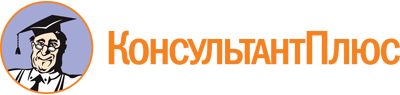 Приказ Минздрава России от 14.01.2019 N 4н
"Об утверждении порядка назначения лекарственных препаратов, форм рецептурных бланков на лекарственные препараты, порядка оформления указанных бланков, их учета и хранения"
(Зарегистрировано в Минюсте России 26.03.2019 N 54173)Документ предоставлен КонсультантПлюс

www.consultant.ru

Дата сохранения: 10.10.2019
 N п/пМеждународное непатентованное наименование наркотического и психотропного лекарственного препаратаФорма выпуска и дозировкаКоличество1Бупренорфин + НалоксонТаблетки сублингвальные60 таблеток1Бупренорфин + Налоксон0,2 мг + 0,2 мг(упаковка, кратная N 20)2БупренорфинРаствор для инъекций, 0,3 мг/мл 1 мл30 ампул (шприц-тюбиков)3БупренорфинТрансдермальный пластырь3Бупренорфин35 мкг/час20 пластырей3Бупренорфин52,5 мкг/час10 пластырей3Бупренорфин70 мкг/час5 пластырей4ДигидрокодеинТаблетки пролонгированного действия4Дигидрокодеин60 мг40 таблеток4Дигидрокодеин90 мг30 таблеток4Дигидрокодеин120 мг20 таблеток5МорфинРаствор для инъекций, раствор для подкожного введения20 ампул (шприц-тюбиков)5Морфин10 мг/мл 1 мл20 ампул (шприц-тюбиков)6Кодеин + Морфин + Носкапин + Папаверин + ТебаинРаствор для подкожного введения 0,72 + 5,75 + 2,7 + 0,36 + 0,05 мг/мл 1 мл 1,44 + 11,5 + 5,4 + 0,72 + 0,1 мг/мл 1 мл20 ампул7ТримеперидинТаблетки 25 мг50 таблеток8ТримеперидинРаствор для инъекций20 ампул (шприц-тюбиков)8Тримеперидин10 мг/мл 1 мл20 ампул (шприц-тюбиков)8Тримеперидин20 мг/мл 1 мл20 ампул (шприц-тюбиков)9МорфинТаблетки (капсулы) пролонгированного действия9Морфин10 мг180 табл. (капс.)9Морфин30 мг60 табл. (капс.)9Морфин60 мг40 табл. (капс.)9Морфин100 мг20 табл. (капс.)9Морфин200 мг20 табл. (капс.)10МорфинТаблетки10Морфин5 мг100 таблеток10Морфин10 мг100 таблеток11МорфинКапли для приема внутрь4 флакона11Морфин20 мг/мл 20 мл4 флакона12МорфинРаствор для приема внутрь (монодозы)12Морфин2 мг/мл 5 мл100 ампул п/э12Морфин6 мг/мл 5 мл80 ампул п/э12Морфин20 мг/мл 5 мл30 ампул п/э13Оксикодон + НалоксонТаблетки пролонгированного действия13Оксикодон + Налоксон5 мг + 2,5 мг100 таблеток13Оксикодон + Налоксон10 мг + 5 мг60 таблеток13Оксикодон + Налоксон20 мг + 10 мг40 таблеток13Оксикодон + Налоксон40 мг + 20 мг20 таблеток14ПропионилфенилэтоксиэтилпиперидинТаблетки защечные 20 мг50 таблеток15ФентанилТрансдермальная терапевтическая система15Фентанил12,5 мкг/час20 пластырей15Фентанил25 мкг/час20 пластырей15Фентанил50 мкг/час10 пластырей15Фентанил75 мкг/час10 пластырей15Фентанил100 мкг/час10 пластырей16ФентанилТаблетки подъязычные50 таблеток16Фентанил0,1 мг50 таблеток16Фентанил0,2 мг50 таблеток16Фентанил0,3 мг50 таблеток16Фентанил0,4 мг50 таблеток16Фентанил0,6 мг50 таблеток16Фентанил0,8 мг50 таблеток17ФентанилСпрей назальный17ФентанилФлакон 50 мкг/доза17Фентанил2,0 мл (10 доз)24 флакона17Фентанил3,2 мл (20 доз)12 флаконов17Фентанил5,0 мл (40 доз)6 флаконов17ФентанилФлакон 100 мкг/доза17Фентанил2,0 мл (10 доз)12 флаконов17Фентанил3,2 мл (20 доз)6 флаконов17Фентанил5,0 мл (40 доз)3 флакона17ФентанилФлакон 200 мкг/доза17Фентанил2,0 мл (10 доз)12 флаконов17Фентанил3,2 мл (20 доз)6 флаконов17Фентанил5,0 мл (40 доз)3 флакона18БуторфанолРаствор для инъекций 2 мг/мл 1 мл20 ампул19НалбуфинРаствор для инъекций19Налбуфин10 мг/мл 1 мл50 ампул19Налбуфин20 мг/мл 1 мл25 ампул20ФенобарбиталТаблетки20Фенобарбитал5 мг20Фенобарбитал50 мг50 таблеток20Фенобарбитал100 мгСокращениеПолное написаниеПереводaaanaпо, поровнуac., acid.acidumкислотаaer.aerozolumаэрозольamp.ampullaампулаaq.aquaводаaq. purif.aqua purifikataвода очищеннаяbut.butyrumмасло (твердое)caps.capsulaкапсулаcomp., cpscompositus (a, um)сложныйD.Da (Detur, Dentur)Выдай (пусть выдано, пусть будет выдано)D.S.Da, Signa Detur, SigneturВыдай, обозначьПусть будет выдано, обозначеноD.t.d.Da (Dentur) tales dosesВыдай (Пусть будут выданы) такие дозыdil.dilutusразведенныйDiv. in p. aeq.Divide in partes aequalesРаздели на равные частиemuls.emulsioэмульсияextr.extractumэкстракт, вытяжкаF.Fiat (fiant)Пусть образуется (образуются)gran.granulumгранулыqt., qttqutta, guttaeкапля, каплиqtt. peror.guttae peroralisкапли для приема внутрьinf.infusumнастойin amp.in ampullisв ампулахin tab.in tab(u)lettisв таблеткахin tab. prolong.in tab(u)lettis prolongatisв таблетках с пролонгированным высвобождениемin tab. prolong. obd.in tab(u)lettis prolongatis obductisв таблетках с пролонгированным высвобождением, покрытых оболочкойlin.linimentumжидкая мазьliq.liquorжидкостьlot.lotionлосьонm. pil.massa pilularumпилюльная массаmembr. bucc.membranulae buccalesпленки защечныеM.Misce, MisceaturСмешай (Пусть будет смешано)mixt.mixturaмикстураN.numeroчисломol.oleumмасло (жидкое)past.pastaпастаpil.pilula, pilulaeпилюля, пилюлиp. aeq.partes aequalesравные частиppt., praec.praecipitatusосажденныйpulv.pulvisпорошокq. s.quantum satisсколько потребуется, сколько надог., rad.radixкореньRp.RecipeВозьмиRep.Repete, RepetaturПовтори (Пусть будет повторено)rhiz.rhizomaкорневищеS.Signa, SigneturОбозначь (Пусть будет обозначено)sem.semenсемяsimpl.simplexпростойsir.sirupusсиропsol.solutioрастворsol. peror.solutio peroralisраствор для приема внутрьspr.sprayспрейspr. nas.spray nasaleспрей назальныйsupp.suppositoriumсвечаsusp.suspensioсуспензия, взвесьtabl.tab(u)lettaтаблеткаt-ra, tinct.tincturaнастойкаSTTSystemata Therapeutica Transcutaneaтрансдермальная терапевтическая системаung.unguentumмазьvitr.vitrumсклянкаОтметка о назначении лекарственного препарата по решению врачебной комиссииПриготовилПроверилОтпустилОтметка о назначении лекарственного препарата по решению врачебной комиссииПриготовилПроверилОтпустилКод категории гражданКод категории гражданКод категории гражданКод нозологической формы (по МКБ)Код нозологической формы (по МКБ)Код нозологической формы (по МКБ)Код нозологической формы (по МКБ)Код нозологической формы (по МКБ)Источник финансирования:(подчеркнуть)% оплаты: (подчеркнуть)1. Федеральный бюджет1. Бесплатно2. Бюджет субъекта Российской Федерации2. 50%3. Муниципальный бюджетСНИЛСN полиса обязательного медицинского страхования:Отпущено по рецепту:----------------------------Торговое наименование и дозировка:Торговое наименование и дозировка:Дата отпуска: "__" _____ 20   г.Количество:Количество:Приготовил:Проверил:Отпустил:---------------------------------------- (линия отрыва) -------------------------------------------------------------------------------- (линия отрыва) -------------------------------------------------------------------------------- (линия отрыва) ----------------------------------------Корешок рецептурного бланка---------------------------------------Способ применения:Продолжительность ________ днейСпособ применения:Продолжительность ________ днейНаименование лекарственного препарата:Дозировка: _________________________Количество приемов в день: ___ разКоличество приемов в день: ___ разНа 1 прием: ________________ ед.На 1 прием: ________________ ед.Отметка о назначении лекарственного препарата по решению врачебной комиссииПриготовилПроверилОтпустил